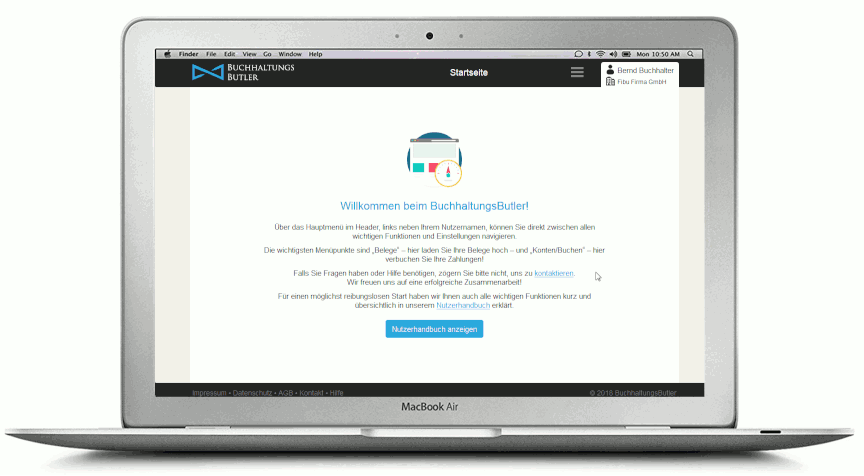 Sie wollen auf Nummer sicher gehen und bei einer Betriebsprüfung keine Probleme wegen der elektronischen Archivierung von Geschäftsunterlagen riskieren? Sie        Sie den BuchhaltungsButler jetzt kostenlos!BuchhaltungsButler bietet nicht nur die Möglichkeit, GoBD konforme Geschäftsunterlagen zu erstellen, sondern hilft Ihnen auch dabei, Ihre Buchhaltung (fast) vollständig zu automatisieren!RechnungsprogrammErstellen Sie mit wenigen Klicks GoBD-konforme Rechnungen, Angebote und Gutschriften. Auch wiederkehrende Rechnungen können erstellt werden, Angebote in Rechnungen und Rechnungen in Gutschriften gewandelt werden.BuchhaltungssoftwareBuchhaltungsButler erkennt Ihre Ein- und Ausgangsrechnungen und sortiert diese automatisch zur zugehörigen Kontotransaktion. Transaktionen und Belege werden automatisch vorkontiert und Buchungen können mit einem Klick bestätigt werden. AuswertungenSie können Ihre Umsatzsteuer-Voranmeldung selbst „Elstern“, Ihre Einnahmen-Überschuss-Rechnung erstellen oder alle Daten strukturiert im DATEV-Format an den Steuerberater übergeben.RechnungsempfängerStraße, HausnummerPLZ, OrtMusterfirma – Musterstraße 23 – 12345, Musterhausen Musterfirma AG Musterstraße, 2312345, MusterhausenDatum: 01.01.2019Rechnungsnummer: 2019-1001Rechnungsdatum entspricht Liefer-/LeistungsdatumRechnungSehr geehrter Herr Schmidt,vielen Dank, für Ihren Auftrag. Vereinbarungsgemäß berechnen wir Ihnen hiermit folgende Leistungen: PositionAnzahlEinheitBezeichnungEinzelpreisGesamtpreis15StückMusterprodukt3,00 €15,00 €23StückMusterprodukt5,00 €15,00 €NettopreisNettopreisNettopreisNettopreisNettopreis30,00 €Zzgl. 19% USt. Zzgl. 19% USt. Zzgl. 19% USt. Zzgl. 19% USt. Zzgl. 19% USt.   5,70 €RechnungsbetragRechnungsbetragRechnungsbetragRechnungsbetragRechnungsbetrag35,70 €Bitte überweisen Sie den Rechnungsbetrag innerhalb von 14 Tagen auf unser unten genanntes Konto.Für weitere Fragen stehen wir Ihnen sehr gerne zur Verfügung.Mit freundlichen GrüßenMax Mustermann 